Предлагаемая корректировка границы г. Петриков для включения в генеральный план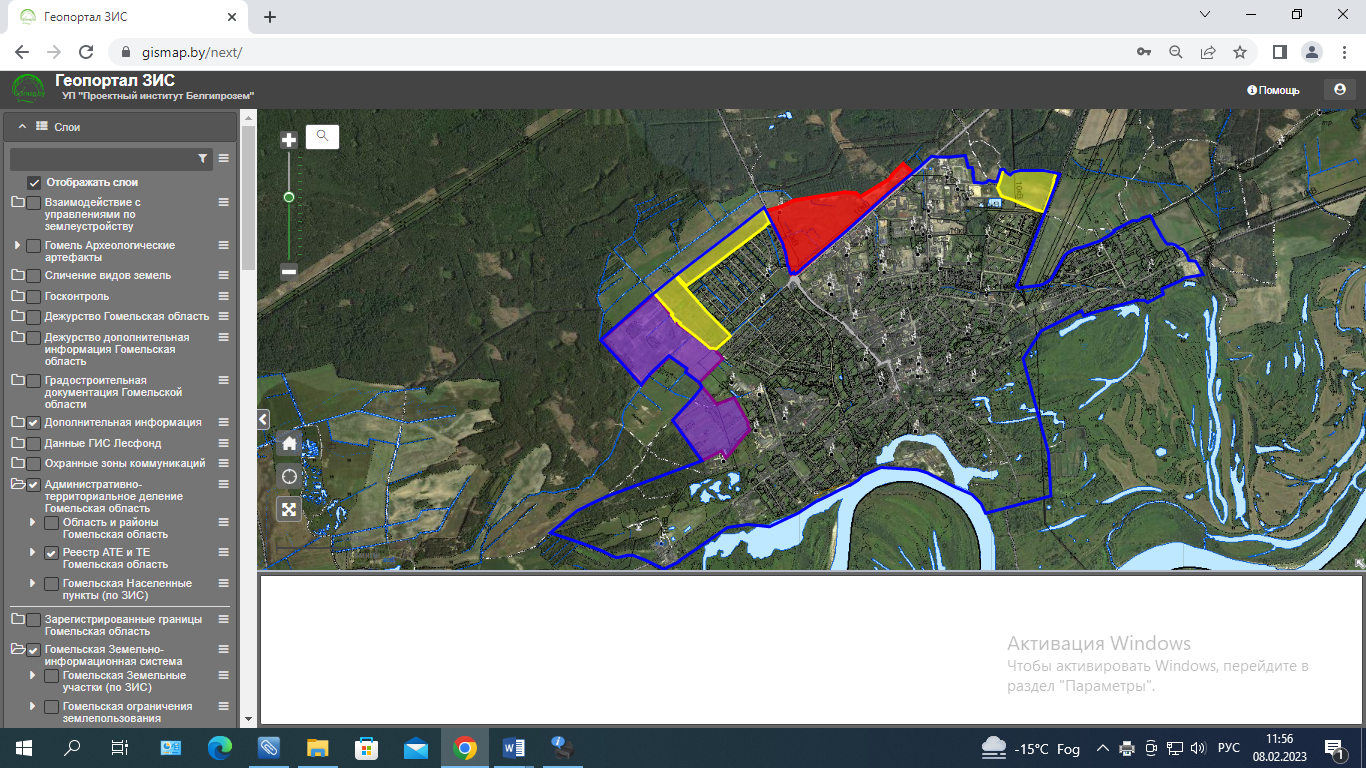 Условные обозначения:                                      Существующая граница г. Петриков согласно действующему генеральному плану -980 га                                      Исключаемые из границ г. Петриков земли -66 га                                      Земли для строительства индивидуальных жилых домов – 42 га                                      Земли, включаемые в границы г. Петриков (многоквартирная жилая застройка, ФОК) – 40 га